		Kraków, 3 lipca 2018 r.Informacja prasowa W wakacje wygodniej z Rzeszowa w Bieszczady Inwestycje kolejowe między Boguchwałą a Czudcem zbliżają się do finiszu. Od 22 czerwca pasażerowie pociągów mogą już bez przesiadek podróżować ze stolicy Podkarpacia do Jasła i dalej w Bieszczady. Łatwiejszy i wygodniejszy dostęp do kolei zapewniają im nowe oraz przebudowane przystanki - to jeden z wielu ważnych efektów inwestycji 
PKP Polskich Linii Kolejowych S.A. na podkarpackiej trasie Rzeszów – Jasło.PLK kończą rewitalizację linii nr 106 Rzeszów – Jasło, na odcinku Boguchwała – Czudec obejmującą tory, perony, urządzenia sterowania ruchem kolejowym oraz przejazdy kolejowo-drogowe i obiekty inżynieryjne. Dotychczas wykonane prace, umożliwiły PLK udostępnienie trasy 
dla podróżnych już z początkiem wakacji, ułatwiając im letnie wyjazdy 
min. w Bieszczady.Dodatkowe i zmodernizowane przystankiŁatwiejszy i wygodniejszy dostęp do kolei zapewniają podróżnym nowe oraz modernizowane przystanki. Wraz z otwarciem linii i uruchomieniem pociągów w czerwcu, podróżni mogą już korzystać z dodatkowego przystanku Zaborów Błonia, a także z przebudowywanych peronów 
w Wisłoczance, Babicy, Babicy Kolonia. Prace wykończeniowe na przystankach potrwają 
do końca lipca br. Dodatkowo trwają roboty na nowych przystankach osobowych w Markuszowej oraz w Jaśle Fabrycznym, z których podróżni będą mogli korzystać jeszcze w okresie wakacyjnym.Wszystkie perony zostaną wyposażone w nowe wiaty, ławki i tablice informacyjne. 
Będą też lepiej oświetlone i czytelnie oznakowane. Osoby o ograniczonej mobilności wygodniej dostaną się do pociągów, dzięki budowie specjalnych pochylni. Z efektów budowy wszystkich modernizowanych i dodatkowych przystanków, podróżni będą mogli w pełni korzystać jeszcze przed końcem wakacji.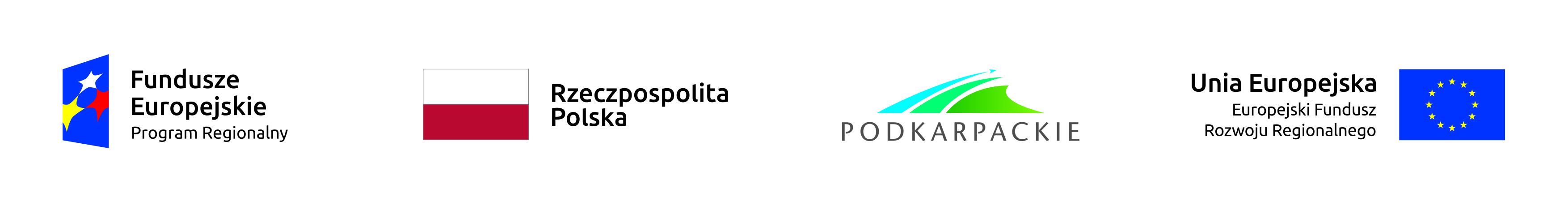 Szybsze i bezpieczniejsze podróżeEfektem rewitalizacji linii nr 106 Rzeszów – Jasło - na kolejnym odcinku Boguchwała – Czudec będzie dalsze, kilkuminutowe skrócenie podróży, dzięki zwiększeniu prędkości pociągów 
z 60 km/h do 100 km/h.Zapewni je min. wymiana 12 km toru oraz remont/przebudowa 29 obiektów inżynieryjnych, w tym 3 mostów i 3 wiaduktów (w gminach: Boguchwała, Czudec, Strzyżów). Zwiększy się również poziom bezpieczeństwa na 23 przejazdach kolejowo-drogowych. 
Na 12 spośród nich montowane są urządzenia samoczynnej sygnalizacji przejazdowej, m.in. 
na drogach powiatowych w gminach: Boguchwała, Czudec, Wiśniowa, Frysztak i Jasło. Wymieniona nawierzchnia dróg ułatwi kierowcom przekraczanie torów. Bezpieczeństwo w ruchu kolejowym zwiększą też nowe urządzenia sterowania. Zakończenie wszystkich prac zaplanowane jest do końca wakacji.Projekt „Rewitalizacja linii kolejowej nr 106 Rzeszów – Jasło, na odcinku Boguchwała – Czudec” wpisany jest w Regionalny Program Operacyjny Województwa Podkarpackiego na lata 
2014-2020. Wartość to 42 361 250.00 PLN (netto).	Kontakt dla mediów:Dorota SzalachaZespół prasowy PKP Polskie Linie Kolejowe S.A.T: + 48 694 480 153    dorota.szalacha@plk-sa.pl 